בבית משפט השלום בפתח-תקווה		 ת.פ 17-___-_______	 המאשימה:	מדינת ישראל 	באמצעות פרקליטות מחוז המרכז	הנרייטה סולד 1, תל-אביב	טל: 03-6920405  פקס: 03-6959567- נ ג ד -הנאשם:		אורן אסף בן יחיאל חזן			ת.ז. ... יליד 1981			אריאלכתב אישוםהעובדות:  (פל"א 439175/14)במועד הרלוונטי לכתב האישום, היתה בבעלות משפחת חזן מסעדת בשרים, "באבא גריל", בעיר אריאל (להלן: "הנכס").אביבה חזן הנה אמו של הנאשם, והייתה בשעתו רשומה בעיריית אריאל כמשלמת תשלומי הארנונה של הנכס (להלן: "אביבה חזן").ביום 29.9.2014 הוטל עיקול על חשבון הבנק של אביבה חזן, בשל כך, שמשנת 2006 ועד ליום הטלת העיקול, לא שולמו תשלומי הארנונה של הנכס (להלן: "העיקול"). ביום 2.10.2014 נערכה וועדת מכרזים, בחדר הישיבות בעיריית אריאל, בראשותו של מנכ"ל העירייה, אבי עזר (להלן: "המנכ"ל"). ביום 2.10.2014 בשעה 12:00, או בסמוך לכך, לאחר שנודע לו דבר העיקול, הגיע הנאשם למשרדי עיריית אריאל, כשהוא נסער, וזאת זמן קצר עובר לתחילת התכנסות וועדת המכרזים, בטרם הגיע המנכ"ל למשרדי העירייה. לאחר שפקד מספר משרדים שונים בעירייה, במטרה להבין מי עומד מאחורי ההוראה להטיל את העיקול, ומשהבין כי המנכ"ל היה זה שהורה על הטלתו, המתין הנאשם להגעתו של המנכ"ל למשרדי העירייה, כשהוא כעוס.בחלוף מספר דקות הגיעו המנכ"ל ואלי שבירו, ראש עיריית אריאל (להלן: "ראש העיר"), אל הרחבה שבה המתין הנאשם.הנאשם ניגש אל המנכ"ל, הגיש לו מסמכים והחל לצעוק עליו. בתגובה אמר לו המנכ"ל "לא עכשיו". הנאשם לא חדל מצעקותיו והחל לגדף את המנכ"ל, באומרו, בין היתר: "כוס אמק, בן זונה גנב, אני אזרוק אותך מפה". המנכ"ל, שהתעלם מגידופיו של הנאשם לעברו, החל לפסוע לעבר חדר הישיבות. או אז נצמד אליו הנאשם עם גופו, ודחף אותו. בהמשך, ובעוד המנכ"ל עולה במדרגות לעבר חדר הישיבות, נצמד אליו הנאשם בשנית ודחף אותו בחוזקה, באמצעות ידיו, עד אשר המנכ"ל הוטח במעקה. המנכ"ל, שהתעלם ממעשיו של הנאשם, נכנס לחדר הישיבות, ואילו הנאשם נכנס מיד אחריו, סגר את דלת החדר ואמר "אף אחד לא יוצא מפה".בחדר הישיבות המשיך הנאשם לצעוק ולגדף את המנכ"ל, עד אשר הוצא מהמקום על ידי גל עוז, ראש וועדת מכרזים, שנכח באותה עת יחד עם חברי ועדה נוספים בחדר הישיבות.עם יציאתו של הנאשם מחדר הישיבות, שם פעמיו לעבר לשכת ראש העיר. עם הגיעו, התפרץ הנאשם לחדרו של ראש העיר, מבלי שקיבל לכך אישור, והחל לצעוק ולגדף את ראש העיר. ראש העיר הורה לנאשם לעזוב את לשכתו, ואולם הנאשם סירב, והמשיך לצעוק, תוך שהוא מאיים כי "יטפל" בראש העיר, וכי ידאג שהאחרון לא "ישב עוד בכיסא". הנאשם חדל ממעשיו אלה רק לאחר מספר דקות, ורק עקב התערבותו של יחיאל טוהמי, סגן וממלא מקום ראש העיר. במעשיו המתוארים בסעיפים 9 ו-10 לעיל, תקף הנאשם עובד ציבור, והתקיפה קשורה למילוי תפקידו של המותקף. במעשיו המתוארים לעיל, התנהג הנאשם באופן פרוע במקום ציבורי.הוראות החיקוק לפיהן מואשם הנאשם:תקיפת עובד ציבור - עבירה לפי סעיף 382א. לחוק העונשין, התשל"ז-1977 (להלן: "החוק").התנהגות פסולה במקום ציבורי – עבירה לפי סעיף 216(א)(1) לחוק.עדי התביעה: 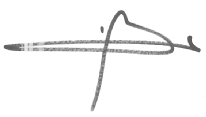 ריקי גולדברג-סגל, עו"דסגנית בכירה בפרקליטות מחוז מרכז‏י"ז בכסלו תשע"ח‏5 בדצמבר 2017הודעה לנאשםהנאשם יכול לבקש שימונה לו סנגור ציבורי אם מתקיים בו אחד מהתנאים לזכאות נאשם לייצוג המנויים בסעיף 18(א) לחוק הסנגוריה הציבורית, תשנ"ו – 1995.